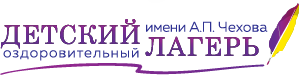 СОГЛАСИЕ НА ОБРАБОТКУ ПЕРСОНАЛЬНЫХ ДАННЫХЯ,________________________________________________________________________________________________________ (ФИО родителя или законного представителя) паспорт серия _____________№  ________________, выдан (когда, кем) ____________________________________________ __________________________________________________________________________________________________________ __________________________________________________________________________________________________________(в случае опекунства/попечительства указать реквизиты документа, на основании которого осуществляется опека или попечительство)Домашний адрес по прописке ________________________________________________________________________________даю согласие на обработку персональных данных моего ребенка __________________________________________________________________________________________________________(фамилия, имя, отчество ребенка, дата рождения)Исполнителю ООО «Санаторий им. Чехова», для обеспечения отдыха, проживания, в случае необходимости оказания медицинской помощи ребенку в ООО «Санаторий им. Чехова». Перечень персональных данных ребенка, на обработку которых дается согласие: фамилия, имя, отчество, домашний адрес, дата регистрации по месту проживания, дата рождения, место рождения, серия и номер паспорта или свидетельство рождении, сведения о выдаче паспорта или свидетельства о рождении, включая дату выдачи и код подразделения, телефон, адрес электронной почты, имена и телефоны обоих родителей, медицинские документы, требующиеся для отдыха в ООО «Санаторий им. Чехова». Настоящее согласие предоставляется на осуществление действий в отношении персональных данных моего подопечного, которые необходимы или желаемы для достижения указанных выше целей, включая сбор, систематизацию, накопление, хранение, уточнение, использование, передачу персональных данных третьим лицам – учреждениям здравоохранения ,страховым компаниям, иным юридическим и физическим лицам – исключительно для нужд обеспечения отдыха ребенка а также на блокирование и уничтожение персональных данных. Данным заявлением разрешаю считать общедоступными, в том числе выставлять в сети Интернет, следующие персональные данные моего ребенка: фамилия, имя, город проживания, а также фотографии участия в общелагерных мероприятиях ООО «Санаторий им. Чехова». Я согласен (-сна), что обработка персональных данных может осуществляться как с использованием автоматизированных средств, так и без таковых. Обработка персональных данных осуществляется в соответствии с нормами Федерального закона №152-ФЗ «О персональных данных» от 27.07.2006 г. Данное Согласие вступает в силу со дня его подписания и действует в течение 3-х лет. Я уведомлен о своём праве отозвать настоящее согласие в любое время. Отзыв производится по моему письменному заявлению в порядке, определённом законодательством Российской Федерации. Мне известно, что в случае исключения следующих сведений: «фамилия, имя, отчество, домашний адрес, дата регистрации по месту проживания, дата рождения, место рождения, серия и номер паспорта или свидетельства о рождении, сведения о выдаче паспорта или свидетельства о рождении, включая дату выдачи и код подразделения, телефон, адрес электронной почты, имена и телефоны одного или обоих родителей», ООО «Санаторий им. Чехова» не сможет организовать участие ребенка в проводимых им мероприятиях. __________________________________________________ /_________________ /     ____________202_ г. /                  ФИО родителя (законного представителя)                                    Подпись                              Дата 